На №                    от   Уважаемый Евгений Геннадьевич!Министерство здравоохранения Ульяновской области направляет копию распоряжения Правительства Ульяновской области «Об утверждении программы «Борьба с сердечно-сосудистыми заболеваниями на территории Ульяновской области». Приложение: на 78 л. в 1 экз.Исполняющий обязанности Министра 									                И.Б.ЧигирёваСтепанова В.А.8422 41-48-83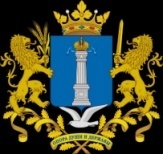 Министерство здравоохранения Ульяновской областиКузнецова ул., д.18А, г. Ульяновск, 432980 тел. (8422)  41-05-01, факс 42-08-69е-mail: mz@ulgov.ru ОКПО 00089804, ОГРН 1027301185570, ИНН/КПП 7325000951/732501001Министерство здравоохранения Ульяновской областиКузнецова ул., д.18А, г. Ульяновск, 432980 тел. (8422)  41-05-01, факс 42-08-69е-mail: mz@ulgov.ru ОКПО 00089804, ОГРН 1027301185570, ИНН/КПП 7325000951/732501001Министерство здравоохранения Ульяновской областиКузнецова ул., д.18А, г. Ульяновск, 432980 тел. (8422)  41-05-01, факс 42-08-69е-mail: mz@ulgov.ru ОКПО 00089804, ОГРН 1027301185570, ИНН/КПП 7325000951/732501001Заместителю 
Министра здравоохранения Российской ФедерацииКамкину Е.Г.№